24 gennaio 2020 - S. Francesco di SalesOnomastico di P. Francesco Gazzera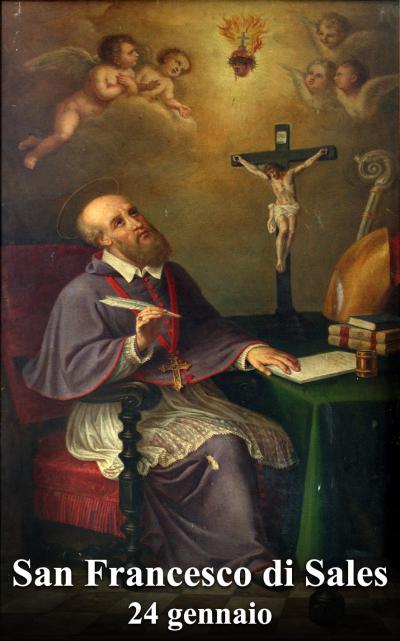 S. Francesco di Sales, donaci la dolcezza del tuo cuore: grazie!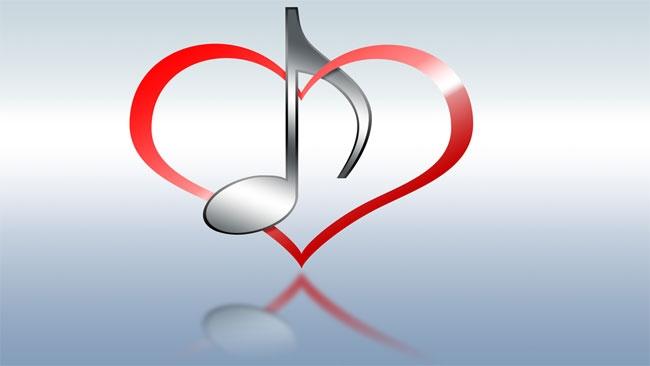 A P. Francesco con gioia, stima, cordialità, gratitudine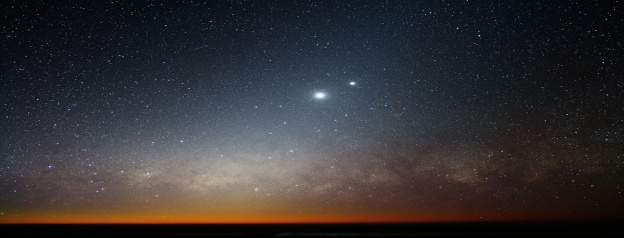 L'inno di luce Vèspero, a sera, fulgida qual stellasfavilli, chiara splendi: in ciel richiamila luna e sembri intanto dire che amipianeta Terra tu con faccia bella;accendi con fulgore la fiammelladegli astri, che a cantare in coro chiami:così l'inno di luce tu  proclamicon loro a Dio come reginella.In divina armonia con baglioreriluce il firmamento con vaghezza:tua beltà contempla l'uomo e tace;insieme a  te ora, o Vespero, in stuporenoi cantiamo a Francesco in allegrezza:"Buon Onomastico e in cuor gioia, pace!".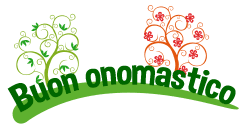 Narzole, 24 /01/2020, P. Dante, Religiosi e Personale del Villaggio dellla Gioia